Промежуточная аттестация по технологии за 1 полугодие 9 классаПромежуточная аттестация состоит из 2 частей:Проверки теоретических знаний в формате тестаПрактического задания.Время промежуточной аттестации – 45 минСтруктура работыТЕСТ1. Предприниматель — это человек, а) принимает решение и стремится во что бы его выполнить, полагаясь на классические методы управления;
б) принимает решения и стремится достичь цели, проявляя гибкость, рискуя, отказываясь от нежизнеспособных идей;
в) ищет новые возможности в бизнесе, но не желает рисковать собственным капиталом;
г) предпочитает децентрализации в управлении, не использует неформальные связи2. В Непубличном АО величина уставного капитала не может быть меньше:а) 1000 МРОТб) 100 МРОТв) 100 000 руб.3. Выберите верное определение некоммерческой организации: а) это юридическое лицо, для которого получение прибыли и ее распределение между учредителями не выступает в качестве основной цели; получаемая прибыль используется для саморазвития, достижения уставных целей организации б) это юридическое лицо, для которого получение прибыли является главной целью в) это юридическое лицо, которое заключает соглашение между двумя или несколькими сторонами на поставку товаров, выполнение работ или услуг в соответствии с принятыми условиями 4. Как называются участники АО?а) Компаньоны б) Акционерыв) Партнеры5. Минимальное количество учредителей ООО:а) 1б) 2в) 506. Унитарным предприятие может быть: а) Только государственное или муниципальное предприятие б) Любое акционерное обществов) Товарищества, хозяйственные общества7. Какое из указанных направлений не обеспечивается за счет развития предпринимательства?а) увеличение занятости населенияб) повышение интеллектуального уровня населенияв) сокращение безработицыг) повышение жизненного уровня населения8. Преимущества малых предприятий?а) Гибкое реагирование на изменение рынкаб) Возможность легкого получения кредита в банкев) Защищенность от контроля со стороны криминальных структур9.Чтобы сохранить и увеличить свои доходы потребитель может:а) передать их часть в благотворительный фонд;                б) открыть счет в банке;в) осуществить покупку в кредит;                                         г) отдать часть доходов в долг друзьям.10.Верны ли суждения?    Рыночный механизм обеспечивает:а) Условия для взаимовыгодного обмена;             б) Конкуренцию производителей.Ответы:  1)верно только а;   2)верно только б;   3)верны оба суждения;  4)оба суждения неверны.Вопросы по теме «Компьютерной графике» 1.Какие из систем автоматизированного проектирования, согласно общепринятой классификации, специализируются на 3D-моделировании и применяются для решения наиболее трудоемких задач:системы нижнего уровня;системы среднего уровня;системы верхнего уровня;системы нижнего и среднего уровня?2.К какому виду САПР относится система «КОМПАС-3D»:к системам нижнего уровня;к системам среднего уровня;к системам верхнего уровня;к системам сложного уровня?3.Каково целевое назначение систем CAD (ComputerAidedDesign):системы автоматизации инженерных работ;системы управления инженерными данными и производственной информацией;системы автоматизации проектных (чертежных) работ;системы автоматизированной подготовки производства?4.Какие из нижеперечисленных видов САПР являются наиболее важными для автоматизации проектно-конструкторских работ:CAD(Computer Aided Design);CAE(Computer Aided Engineering);CAM(Computer Aided Manufacturing);PDM (Product Data Management)?5.Какую информацию содержит дерево построения модели в САПР:отражает последовательность операций с 3D-моделями;содержит инструменты для построения 3D-моделей;отражает основные параметры текущего документа;содержит информацию о последовательности изготовления детали?6.Какие из перечисленных операций можно применить в САПР при создании 3D-модели усеченного конуса (Возможно несколько вариантов ответа.):операцию выравнивания по направлению, перпендикулярно плоскости эскиза;операцию вращения вокруг заданной в плоскости эскиза оси;кинематическую операцию движения фигуры вдоль направляющей;операция по сечениям, т.е. построение тела модели по нескольким срезам?7.Что подразумевает под собой термин «ассоциативный чертеж» при работе с САПР:изображения на чертеже формируются без участия человека;виды на чертеже детали автоматически перестраиваются при внесении изменений в 3D-модель;размеры, нанесенные на чертеже, имеют масштаб, отличный от 1:1;невозможно разрушить ассоциативные связи чертежа 3D-модели?8. Для чего нужна система глобальных привязок в КОМПАС-3D:для точной стыковки 3D-моделей друг с другом в файле сборки;для позиционирования геометрических объектов на рабочем поле экрана;для точной стыковки вводимых геометрических объектов с предыдущими объектами;для точной стыковки построенных поверхностей модели друг с другом?9. Какие особенности моделирования резьбовых деталей существует в системе «КОМПАС-3D» (Возможно несколько вариантов ответа)если при моделировании детали была воспроизведена реальная резьбовая поверхность, мы не получим условного изображения резьбы в соответствии с ГОСТ 2.311-68 при создании чертежа;система «КОМПАС-3D» не дает возможности создать условное изображение резьбы, поэтому его выполняют на чертежах вручную;при задании резьбы на детали формируется фантом условного изображения резьбы, который показывает ее глубину и уходит внутрь детали;при моделировании детали система «КОМПАС-3D» не дает возможности воспроизвести реальную резьбовую поверхность?Определите, какие проекции соответствуют модели, показанной слева на наглядном изображении.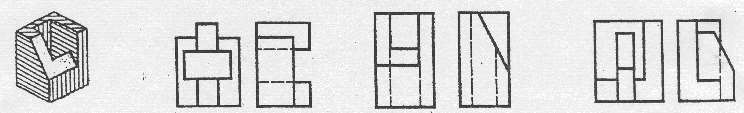 1)	2)	3)Ответ  	К каким видам соединения относятся резьбовые соединения?к подвижнымк подвижным и неразъёмнымк неподвижным и разъёмным Какой механизм используется для преобразования возвратно-поступательного движения во вращательное:реечныйкулисныйвинтовойкривошипно-шатунныйТворческое заданиеПроставьте на чертеже размеры детали, которых не хватает для ее изготовления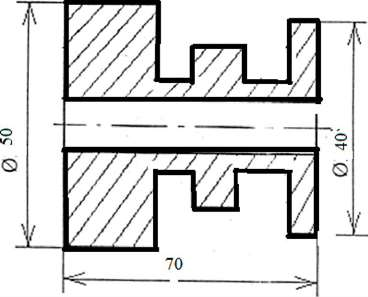 ЗаданиеЗаданиеВремя на выполнениезаданияФорма проведенияПроверяемые умения1.Тест20 минПисьменный ответ	навопросыназывать и характеризовать актуальные технологии производства и обработки материаловследовать технологии, в том числе в процессе изготовления субъективно нового продуктавыполняет эскизы механизмовпланирование		(разработку) материального	продукта	в соответствии с задачей собственнойдеятельности2.Практическое задание25 минПисьменное описание процесса изготовления изделияназывать и характеризовать актуальные технологии производства и обработки материаловследовать технологии, в том числе в процессе изготовления субъективно нового продуктавыполняет эскизы механизмовпланирование		(разработку) материального	продукта	в соответствии с задачей собственнойдеятельности